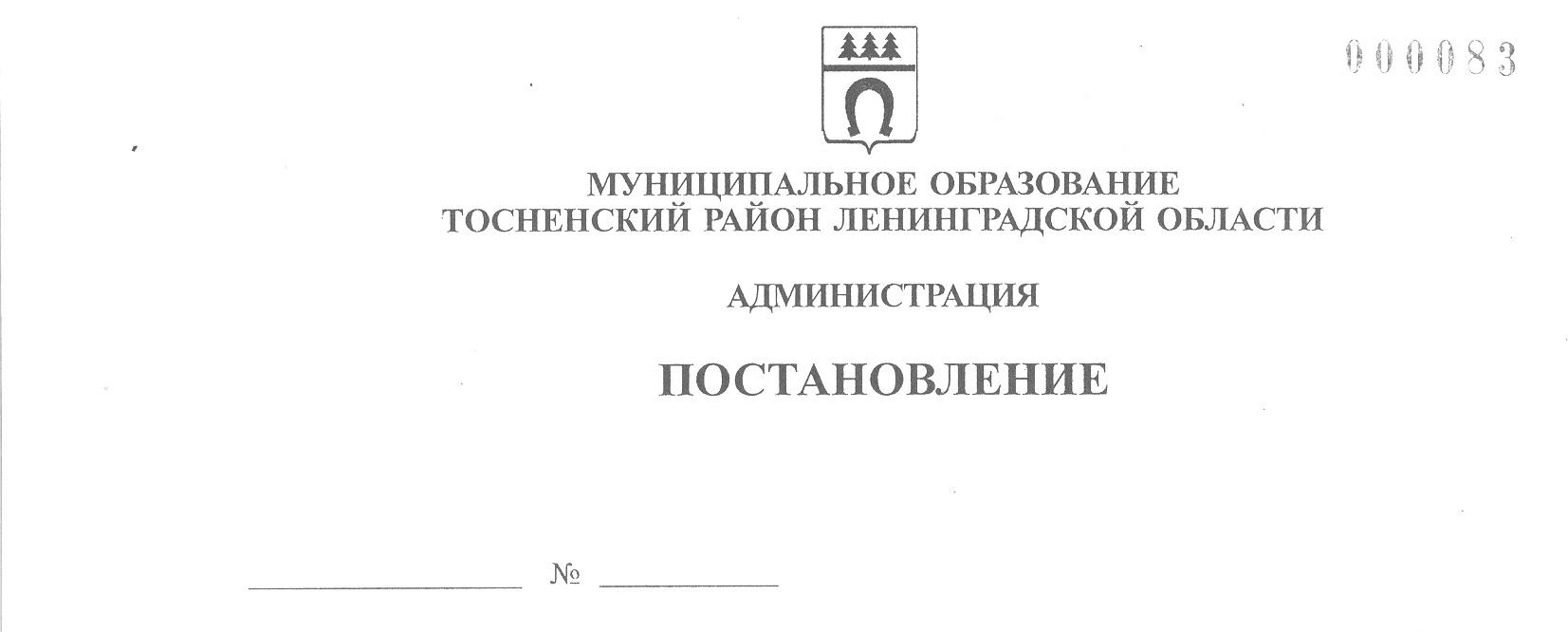 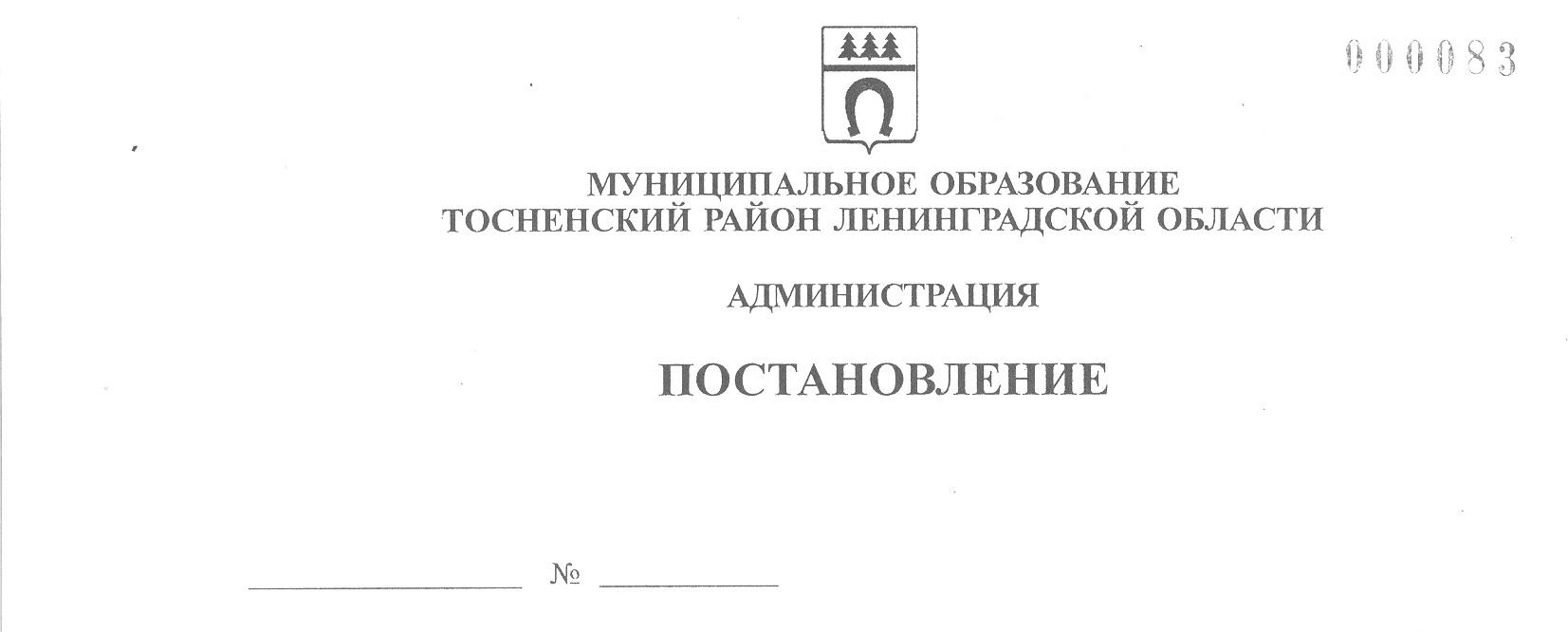 18.12.2023                               4280-паО внесении изменений в муниципальную программу «Безопасность муниципального образования Тосненский район Ленинградской области»В соответствии со статьей 179 Бюджетного кодекса Российской Федерации, Федеральными законами от 06.10.2003 № 131-ФЗ «Об общих принципах организации местного самоуправления в Российской Федерации», Порядком разработки, утверждения, изменения, реализации и оценки эффективности муниципальных программ муниципального образования Тосненский район Ленинградской области и Тосненского городского поселения Тосненского муниципального района Ленинградской области, утвержденным постановлением администрации муниципального образования Тосненский район Ленинградской области от 07.12.2021 № 2850-па (с учетом изменений, внесенных постановлением администрации муниципального образования Тосненский район  Ленинградской области от 13.01.2022 № 46-па, от 24.10.2022 № 3829-па, от 14.11.2023 № 3862-па), администрация муниципального образования Тосненский район Ленинградской областиПОСТАНОВЛЯЕТ:1. Внести в муниципальную программу «Безопасность муниципального образования Тосненский район Ленинградской области», утвержденную постановлением администрации муниципального образования Тосненский район Ленинградской области от 19.12.2018 № 3183-па (с учетом изменений, внесенных постановлениями администрации муниципального образования Тосненский район Ленинградской области от 03.12.2019 № 2152-па, от 24.03.2020 № 523-па, от 15.12.2020 № 2462-па, от 28.07.2021 № 1706-па, от 28.12.2021 № 3140-па, от 29.12.2021 № 3149-па, от 11.05.2022 № 1584-па, от 08.12.2022 № 4581-па, от 24.03.2023 № 1042-па), следующие изменения:1.1. В паспорт муниципальной программы муниципального образования Тосненский район Ленинградской области «Безопасность муниципального образования Тосненский район Ленинградской области» внести следующие изменения: 1.1.1. Строку «Сроки реализации муниципальной программы» изложить в следующей редакции:1.1.2. Строку «Подпрограммы муниципальной программы» исключить.1.1.3. Строку «Ожидаемые (конечные) результаты реализации муниципальной программы» изложить в следующей редакции:1.1.4. Строку «Финансовое обеспечение программы» изложить в следующей редакции:1.2. Приложение 2 к муниципальной программе «План реализации муниципальной программы «Безопасность муниципального образования Тосненский район Ленинградской области» изложить в новой редакции (приложение 1).1.3. Приложение 3 к муниципальной программе «Сведения о показателях (индикаторах) муниципальной программы и их значения» изложить в следующей редакции (приложение 2).1.4. Приложение 4 к муниципальной программе «Информация о взаимосвязи целей, задач, ожидаемых результатов, показателей и мероприятий муниципальной программы» изложить в новой редакции (приложение 3).2. Отделу правопорядка и безопасности, делам ГО и ЧС администрации муниципального образования Тосненский район Ленинградской области направить в сектор по взаимодействию с общественностью комитета по организационной работе, местному самоуправлению, межнациональным и межконфессиональным отношениям администрации муниципального образования Тосненский район Ленинградской области настоящее постановление для опубликования и обнародования в порядке, установленном Уставом муниципального образования Тосненский муниципальный район Ленинградской области.3. Сектору по взаимодействию с общественностью комитета по организационной работе, местному самоуправлению, межнациональным и межконфессиональным отношениям администрации муниципального образования  Тосненский район Ленинградской области организовать опубликование и обнародование постановления в порядке, установленном Уставом муниципального образования Тосненский муниципальный район Ленинградской области.4. Контроль за исполнением постановления возложить на заместителя главы администрации муниципального образования Тосненский район Ленинградской области по безопасности Цая И.А.5. Настоящее постановление вступает в силу со дня его официального опубликования.И. о. главы администрации                                                                И.Ф. ТычинскийСюткин Александр Васильевич  8(81361)2160415 гаПриложение 1к постановлению администрации муниципального образования Тосненский район Ленинградской области     18.12.2023           4280-паот  __________  № ____Приложение 2к муниципальной программеПлан реализации муниципальной программы  «Безопасность муниципального образования Тосненский район Ленинградской области» 2022-2026 гг.Приложение 2к постановлению администрации муниципального образования Тосненский район Ленинградской области    18.12.2023           4280-паот  __________  № ____Приложение 3к муниципальной программеСведенияо показателях (индикаторах) муниципальной программы и их значенияхПриложение 3к постановлению администрации муниципального образования Тосненский район Ленинградской области      18.12.2023         4280-паот  __________  № ____Приложение 4к муниципальной программеИнформация о взаимосвязи целей, задач, ожидаемых результатов, показателей и мероприятий муниципальной программыСроки реализации муниципальной программы2019-2026Ожидаемые (конечные) результаты реализации муниципальной программыПовышение уровня безопасности на территории Тосненского муниципального района Ленинградской области.Сокращение сроков оповещения по сигналам гражданской обороны.Обучение руководящего и командного состава звена гражданской обороны подсистемы РСЧС Тосненского района.Приведение ПРУ администрации в работоспособной состояние по приему и укрытию руководящего звена гражданской обороны администрации муниципального образования Тосненский район Ленинградской области – на момент окончания муниципальной программы.Организовать максимальный охват территорий сельских поселений Тосненского района Ленинградской области с целью оповещения по сигналам гражданской обороны.Приведение функционирования ЕДДС в соответствии с требованиями ГОСТа Р 22.7.01-2021.Финансовое обеспечение муниципальной программы – всего, в том числе по годам реализацииГодВсегоФБОБМБПрочие источникиФинансовое обеспечение муниципальной программы – всего, в том числе по годам реализации20191283,006001283,00600Финансовое обеспечение муниципальной программы – всего, в том числе по годам реализации20207362,780007362,78000Финансовое обеспечение муниципальной программы – всего, в том числе по годам реализации20217879,776007879,77600Финансовое обеспечение муниципальной программы – всего, в том числе по годам реализации202220505,9840020505,98400Финансовое обеспечение муниципальной программы – всего, в том числе по годам реализации202332830,3819232830,38192Финансовое обеспечение муниципальной программы – всего, в том числе по годам реализации20247824,610007824,61000Финансовое обеспечение муниципальной программы – всего, в том числе по годам реализации20259887,910009887,91000Финансовое обеспечение муниципальной программы – всего, в том числе по годам реализации20269887,910009887,91000Финансовое обеспечение муниципальной программы – всего, в том числе по годам реализацииИтого97462,3579297462,35792Финансовое обеспечение муниципальной программы – всего, в том числе по годам реализацииОбъемы финансирования ежегодно уточняются в соответствии с нормативно-правовыми актами Правительства Ленинградской областиОбъемы финансирования ежегодно уточняются в соответствии с нормативно-правовыми актами Правительства Ленинградской областиОбъемы финансирования ежегодно уточняются в соответствии с нормативно-правовыми актами Правительства Ленинградской областиОбъемы финансирования ежегодно уточняются в соответствии с нормативно-правовыми актами Правительства Ленинградской областиОбъемы финансирования ежегодно уточняются в соответствии с нормативно-правовыми актами Правительства Ленинградской областиОбъемы финансирования ежегодно уточняются в соответствии с нормативно-правовыми актами Правительства Ленинградской области№ п/пНаименование муниципальной программы, структурного элемента программыОтветственный исполнитель (структурное подразделение, организация)Срок начала реализации(год)Срок окончания реализации(год)Период финансирования по годамОбъем ресурсного обеспечения, тыс. руб.Объем ресурсного обеспечения, тыс. руб.Объем ресурсного обеспечения, тыс. руб.Объем ресурсного обеспечения, тыс. руб.Объем ресурсного обеспечения, тыс. руб.№ п/пНаименование муниципальной программы, структурного элемента программыОтветственный исполнитель (структурное подразделение, организация)Срок начала реализации(год)Срок окончания реализации(год)Период финансирования по годамВсегоМБОБФБПрочиеисточники1234567891011МП «Безопасность муниципального образования Тосненский район Ленинградской области»Отдел правопорядка и  безопасности, делам ГО и ЧС администрации муниципального образования Тосненский район Ленинградской области (далее – Отдел  ГОЧС)Сектор по транспортному обеспечению и экологии администрации муниципального образования Тосненский район Ленинградской области (далее – Сектор ТО и Э)ЕДДС МКУ «ЦА ХО»202220262022 г.20505,9840020505,98400МП «Безопасность муниципального образования Тосненский район Ленинградской области»Отдел правопорядка и  безопасности, делам ГО и ЧС администрации муниципального образования Тосненский район Ленинградской области (далее – Отдел  ГОЧС)Сектор по транспортному обеспечению и экологии администрации муниципального образования Тосненский район Ленинградской области (далее – Сектор ТО и Э)ЕДДС МКУ «ЦА ХО»202220262023 г.32830,3819232830,38192МП «Безопасность муниципального образования Тосненский район Ленинградской области»Отдел правопорядка и  безопасности, делам ГО и ЧС администрации муниципального образования Тосненский район Ленинградской области (далее – Отдел  ГОЧС)Сектор по транспортному обеспечению и экологии администрации муниципального образования Тосненский район Ленинградской области (далее – Сектор ТО и Э)ЕДДС МКУ «ЦА ХО»202220262024 г.7824,610007824,61000МП «Безопасность муниципального образования Тосненский район Ленинградской области»Отдел правопорядка и  безопасности, делам ГО и ЧС администрации муниципального образования Тосненский район Ленинградской области (далее – Отдел  ГОЧС)Сектор по транспортному обеспечению и экологии администрации муниципального образования Тосненский район Ленинградской области (далее – Сектор ТО и Э)ЕДДС МКУ «ЦА ХО»202220262025 г.9887,910009887,91000МП «Безопасность муниципального образования Тосненский район Ленинградской области»Отдел правопорядка и  безопасности, делам ГО и ЧС администрации муниципального образования Тосненский район Ленинградской области (далее – Отдел  ГОЧС)Сектор по транспортному обеспечению и экологии администрации муниципального образования Тосненский район Ленинградской области (далее – Сектор ТО и Э)ЕДДС МКУ «ЦА ХО»202220262026 г.9887,910009887,91000ИТОГО80936,7959280936,79592ПРОЦЕССНАЯ ЧАСТЬПРОЦЕССНАЯ ЧАСТЬПРОЦЕССНАЯ ЧАСТЬПРОЦЕССНАЯ ЧАСТЬПРОЦЕССНАЯ ЧАСТЬПРОЦЕССНАЯ ЧАСТЬПРОЦЕССНАЯ ЧАСТЬПРОЦЕССНАЯ ЧАСТЬПРОЦЕССНАЯ ЧАСТЬПРОЦЕССНАЯ ЧАСТЬПРОЦЕССНАЯ ЧАСТЬ1.Комплексы  процессных мероприятийОтдел ГОЧС202220262022 г.20505,9840020505,984001.Комплексы  процессных мероприятийОтдел ГОЧС202220262023 г.32830,3819232830,381921.Комплексы  процессных мероприятийОтдел ГОЧС202220262024 г.7824,610007824,610001.Комплексы  процессных мероприятийОтдел ГОЧС202220262025 г.9887,910009887,910009887,910009887,91000ИТОГО80936,7959280936,795921.1.Комплекс  процессных мероприятий «Профилактика правонарушений на территории  муниципального образования Тосненский район Ленинградской области»Отдел ГОЧС202220262022 г.225,000225,0001.1.Комплекс  процессных мероприятий «Профилактика правонарушений на территории  муниципального образования Тосненский район Ленинградской области»Отдел ГОЧС202220262023 г.225,000225,0001.1.Комплекс  процессных мероприятий «Профилактика правонарушений на территории  муниципального образования Тосненский район Ленинградской области»Отдел ГОЧС202220262024 г.160,000160,0001.1.Комплекс  процессных мероприятий «Профилактика правонарушений на территории  муниципального образования Тосненский район Ленинградской области»Отдел ГОЧС202220262025 г.160,000160,0002026 г.160,000160,000ИТОГО930,000930,0001.1.1Мероприятия по  профилактике правонарушенийОтдел ГОЧС202220262022 г.225,000225,0001.1.1Мероприятия по  профилактике правонарушенийОтдел ГОЧС202220262023 г.225,000225,0001.1.1Мероприятия по  профилактике правонарушенийОтдел ГОЧС202220262024 г.160,000160,0001.1.1Мероприятия по  профилактике правонарушенийОтдел ГОЧС202220262025 г.160,000160,0002026 г.160,000160,0001.2.Комплекс  процессных мероприятий «Повышение безопасности дорожного движения в муниципальном образовании Тосненский район Ленинградской области»Сектор ТО и Э202220262022 г.50,00050,0001.2.Комплекс  процессных мероприятий «Повышение безопасности дорожного движения в муниципальном образовании Тосненский район Ленинградской области»Сектор ТО и Э202220262023 г.50,00050,0001.2.Комплекс  процессных мероприятий «Повышение безопасности дорожного движения в муниципальном образовании Тосненский район Ленинградской области»Сектор ТО и Э202220262024 г.50,00050,0001.2.Комплекс  процессных мероприятий «Повышение безопасности дорожного движения в муниципальном образовании Тосненский район Ленинградской области»Сектор ТО и Э202220262025 г.50,00050,0001.2.Комплекс  процессных мероприятий «Повышение безопасности дорожного движения в муниципальном образовании Тосненский район Ленинградской области»2026 г.50,00050,000ИТОГО250,000250,0001.2.1.Мероприятия по оптимизации мер профилактики безопасности дорожного движенияСектор ТО и Э202220262022 г.50,00050,0001.2.1.Мероприятия по оптимизации мер профилактики безопасности дорожного движенияСектор ТО и Э202220262023 г.50,00050,0001.2.1.Мероприятия по оптимизации мер профилактики безопасности дорожного движенияСектор ТО и Э202220262024 г.50,00050,0001.2.1.Мероприятия по оптимизации мер профилактики безопасности дорожного движенияСектор ТО и Э202220262025 г.50,00050,0002026 г.50,00050,0001.3.Комплекс  процессных мероприятий «Гражданская оборона, защита населения и территории от чрезвычайных ситуаций, обеспечение безопасности людей на водных объектах муниципального образования Тосненский район Ленинградской области»Отдел  ГОЧС202220262022 г.13372,86813372,8681.3.Комплекс  процессных мероприятий «Гражданская оборона, защита населения и территории от чрезвычайных ситуаций, обеспечение безопасности людей на водных объектах муниципального образования Тосненский район Ленинградской области»Отдел  ГОЧС202220262023 г.25568,2399225568,239921.3.Комплекс  процессных мероприятий «Гражданская оборона, защита населения и территории от чрезвычайных ситуаций, обеспечение безопасности людей на водных объектах муниципального образования Тосненский район Ленинградской области»Отдел  ГОЧС202220262024 г.442,000442,0001.3.Комплекс  процессных мероприятий «Гражданская оборона, защита населения и территории от чрезвычайных ситуаций, обеспечение безопасности людей на водных объектах муниципального образования Тосненский район Ленинградской области»Отдел  ГОЧС202220262025 г.2542,0002542,0001.3.Комплекс  процессных мероприятий «Гражданская оборона, защита населения и территории от чрезвычайных ситуаций, обеспечение безопасности людей на водных объектах муниципального образования Тосненский район Ленинградской области»Отдел  ГОЧС2026 г.2542,0002542,000ИТОГО44467,1079244467,107921.3.1.Защита населения и территорий, предупреждение и ликвидация последствий ЧС природного и техногенного характераОтдел ГОЧС202220262022 г.60,00060,0001.3.1.Защита населения и территорий, предупреждение и ликвидация последствий ЧС природного и техногенного характераОтдел ГОЧС202220262023 г.217,000217,0001.3.1.Защита населения и территорий, предупреждение и ликвидация последствий ЧС природного и техногенного характераОтдел ГОЧС202220262024 г.175,000175,0001.3.1.Защита населения и территорий, предупреждение и ликвидация последствий ЧС природного и техногенного характераОтдел ГОЧС202220262025 г.175,000175,0002026 г.175,000175,0001.3.2.Обеспечение мероприятий по гражданской оборонеОтдел ГОЧС202220262022 г.13270,86813270,8681.3.2.Обеспечение мероприятий по гражданской оборонеОтдел ГОЧС202220262023 г.25306,2399225306,239921.3.2.Обеспечение мероприятий по гражданской оборонеОтдел ГОЧС202220262024 г.222,000222,0001.3.2.Обеспечение мероприятий по гражданской оборонеОтдел ГОЧС202220262025 г.2322,0002322,0002026 г.2322,0002322,0001.3.3.Обеспечение безопасности людей на водных объектахОтдел ГОЧС202220262022 г.42,00042,0001.3.3.Обеспечение безопасности людей на водных объектахОтдел ГОЧС202220262023 г.45,00045,0001.3.3.Обеспечение безопасности людей на водных объектахОтдел ГОЧС202220262024 г.45,00045,0001.3.3.Обеспечение безопасности людей на водных объектахОтдел ГОЧС202220262025 г.45,00045,0002026 г.45,00045,0001.4.Комплекс  процессных мероприятий «Развитие единой дежурно-диспетчерской службы муниципального образования Тосненский район Ленинградской области»ЕДДС МКУ «ЦА ХО»202220262022 г.6858,116006858,116001.4.Комплекс  процессных мероприятий «Развитие единой дежурно-диспетчерской службы муниципального образования Тосненский район Ленинградской области»ЕДДС МКУ «ЦА ХО»202220262023 г.6987,142006987,142001.4.Комплекс  процессных мероприятий «Развитие единой дежурно-диспетчерской службы муниципального образования Тосненский район Ленинградской области»ЕДДС МКУ «ЦА ХО»202220262024 г.7172,610007172,610001.4.Комплекс  процессных мероприятий «Развитие единой дежурно-диспетчерской службы муниципального образования Тосненский район Ленинградской области»ЕДДС МКУ «ЦА ХО»202220262025 г.7135,910007135,910002026 г.7135,910007135,91000ИТОГО35289,6880035289,688001.4.1.Приведение функционирования ЕДДС в соответствие с требованиями ГОСТа Р 22.7.01-2021ЕДДС МКУ «ЦА ХО»202220262022 г.236,49700236,497001.4.1.Приведение функционирования ЕДДС в соответствие с требованиями ГОСТа Р 22.7.01-2021ЕДДС МКУ «ЦА ХО»202220262023 г.767,49200767,492001.4.1.Приведение функционирования ЕДДС в соответствие с требованиями ГОСТа Р 22.7.01-2021ЕДДС МКУ «ЦА ХО»202220262024 г.364,10000364,100001.4.1.Приведение функционирования ЕДДС в соответствие с требованиями ГОСТа Р 22.7.01-2021ЕДДС МКУ «ЦА ХО»202220262025 г.335,60000335,600002026 г.335,60000335,600001.4.2.Содержание деятельности ЕДДСЕДДС МКУ «ЦА ХО»202220262022 г.6621,619006621,619001.4.2.Содержание деятельности ЕДДСЕДДС МКУ «ЦА ХО»202220262023 г.6219,650006219,650001.4.2.Содержание деятельности ЕДДСЕДДС МКУ «ЦА ХО»202220262024 г.6808,510006808,510001.4.2.Содержание деятельности ЕДДСЕДДС МКУ «ЦА ХО»202220262025 г.6800,310006800,310002026 г.6800,310006800,31000№ п/пПоказатель (индикатор)
 (наименование)Ед.  
измеренияЗначения показателей (индикаторов)Значения показателей (индикаторов)Значения показателей (индикаторов)Значения показателей (индикаторов)Значения показателей (индикаторов)Значения показателей (индикаторов)Значения показателей (индикаторов)Значения показателей (индикаторов)№ п/пПоказатель (индикатор)
 (наименование)Ед.  
измеренияБазовый период  
(2019 год)Первый год   
реализации 2020 годВторой год реализации2021 годТретий год
реализации2022 годЧетвертый годреализации2023 годПятый годреализации2024 годШестой годреализации2025 годПоследний год      
реализации2026 год1234567891011Муниципальная программа «Безопасность Тосненского района Ленинградской области»Муниципальная программа «Безопасность Тосненского района Ленинградской области»Муниципальная программа «Безопасность Тосненского района Ленинградской области»Муниципальная программа «Безопасность Тосненского района Ленинградской области»Муниципальная программа «Безопасность Тосненского района Ленинградской области»Муниципальная программа «Безопасность Тосненского района Ленинградской области»Муниципальная программа «Безопасность Тосненского района Ленинградской области»Муниципальная программа «Безопасность Тосненского района Ленинградской области»Муниципальная программа «Безопасность Тосненского района Ленинградской области»Комплексы  процессных мероприятий «Профилактика правонарушений на территории  муниципального образования Тосненский район Ленинградской области»«Повышение безопасности дорожного движения в муниципальном образовании Тосненский район Ленинградской области»Комплексы  процессных мероприятий «Профилактика правонарушений на территории  муниципального образования Тосненский район Ленинградской области»«Повышение безопасности дорожного движения в муниципальном образовании Тосненский район Ленинградской области»Комплексы  процессных мероприятий «Профилактика правонарушений на территории  муниципального образования Тосненский район Ленинградской области»«Повышение безопасности дорожного движения в муниципальном образовании Тосненский район Ленинградской области»Комплексы  процессных мероприятий «Профилактика правонарушений на территории  муниципального образования Тосненский район Ленинградской области»«Повышение безопасности дорожного движения в муниципальном образовании Тосненский район Ленинградской области»Комплексы  процессных мероприятий «Профилактика правонарушений на территории  муниципального образования Тосненский район Ленинградской области»«Повышение безопасности дорожного движения в муниципальном образовании Тосненский район Ленинградской области»Комплексы  процессных мероприятий «Профилактика правонарушений на территории  муниципального образования Тосненский район Ленинградской области»«Повышение безопасности дорожного движения в муниципальном образовании Тосненский район Ленинградской области»Комплексы  процессных мероприятий «Профилактика правонарушений на территории  муниципального образования Тосненский район Ленинградской области»«Повышение безопасности дорожного движения в муниципальном образовании Тосненский район Ленинградской области»Комплексы  процессных мероприятий «Профилактика правонарушений на территории  муниципального образования Тосненский район Ленинградской области»«Повышение безопасности дорожного движения в муниципальном образовании Тосненский район Ленинградской области»Комплексы  процессных мероприятий «Профилактика правонарушений на территории  муниципального образования Тосненский район Ленинградской области»«Повышение безопасности дорожного движения в муниципальном образовании Тосненский район Ленинградской области»Комплексы  процессных мероприятий «Профилактика правонарушений на территории  муниципального образования Тосненский район Ленинградской области»«Повышение безопасности дорожного движения в муниципальном образовании Тосненский район Ленинградской области»Комплексы  процессных мероприятий «Профилактика правонарушений на территории  муниципального образования Тосненский район Ленинградской области»«Повышение безопасности дорожного движения в муниципальном образовании Тосненский район Ленинградской области»1.Приобретение и распространение методических пособий, наглядной агитации антинаркотической и антитеррористической направленности, безопасности дорожного движенияЕд.800080009000900010000100001100011000Комплекс  процессных мероприятий «Гражданская оборона, защита населения и территории от чрезвычайных ситуаций, обеспечение безопасности людей на водных объектах муниципального образования Тосненский район Ленинградской области»Комплекс  процессных мероприятий «Гражданская оборона, защита населения и территории от чрезвычайных ситуаций, обеспечение безопасности людей на водных объектах муниципального образования Тосненский район Ленинградской области»Комплекс  процессных мероприятий «Гражданская оборона, защита населения и территории от чрезвычайных ситуаций, обеспечение безопасности людей на водных объектах муниципального образования Тосненский район Ленинградской области»Комплекс  процессных мероприятий «Гражданская оборона, защита населения и территории от чрезвычайных ситуаций, обеспечение безопасности людей на водных объектах муниципального образования Тосненский район Ленинградской области»Комплекс  процессных мероприятий «Гражданская оборона, защита населения и территории от чрезвычайных ситуаций, обеспечение безопасности людей на водных объектах муниципального образования Тосненский район Ленинградской области»Комплекс  процессных мероприятий «Гражданская оборона, защита населения и территории от чрезвычайных ситуаций, обеспечение безопасности людей на водных объектах муниципального образования Тосненский район Ленинградской области»Комплекс  процессных мероприятий «Гражданская оборона, защита населения и территории от чрезвычайных ситуаций, обеспечение безопасности людей на водных объектах муниципального образования Тосненский район Ленинградской области»Комплекс  процессных мероприятий «Гражданская оборона, защита населения и территории от чрезвычайных ситуаций, обеспечение безопасности людей на водных объектах муниципального образования Тосненский район Ленинградской области»Комплекс  процессных мероприятий «Гражданская оборона, защита населения и территории от чрезвычайных ситуаций, обеспечение безопасности людей на водных объектах муниципального образования Тосненский район Ленинградской области»Комплекс  процессных мероприятий «Гражданская оборона, защита населения и территории от чрезвычайных ситуаций, обеспечение безопасности людей на водных объектах муниципального образования Тосненский район Ленинградской области»Комплекс  процессных мероприятий «Гражданская оборона, защита населения и территории от чрезвычайных ситуаций, обеспечение безопасности людей на водных объектах муниципального образования Тосненский район Ленинградской области»2.Обучение  руководящего и командного состава звена гражданской обороны Тосненского муниципального района Ленинградской области%20304040506070803.Приведение ПРУ администрации в работоспособное состояние по приему и укрытию руководящего звена ГО администрации муниципального образования%607575808090951004.Оповещение населения на территории сельских поселений Тосненского района Ленинградской области по сигналам гражданской обороны Ед.---12345Комплекс  процессных мероприятий «Развитие единой дежурно-диспетчерской службы муниципального образования Тосненский район Ленинградской области»Комплекс  процессных мероприятий «Развитие единой дежурно-диспетчерской службы муниципального образования Тосненский район Ленинградской области»Комплекс  процессных мероприятий «Развитие единой дежурно-диспетчерской службы муниципального образования Тосненский район Ленинградской области»Комплекс  процессных мероприятий «Развитие единой дежурно-диспетчерской службы муниципального образования Тосненский район Ленинградской области»Комплекс  процессных мероприятий «Развитие единой дежурно-диспетчерской службы муниципального образования Тосненский район Ленинградской области»Комплекс  процессных мероприятий «Развитие единой дежурно-диспетчерской службы муниципального образования Тосненский район Ленинградской области»Комплекс  процессных мероприятий «Развитие единой дежурно-диспетчерской службы муниципального образования Тосненский район Ленинградской области»Комплекс  процессных мероприятий «Развитие единой дежурно-диспетчерской службы муниципального образования Тосненский район Ленинградской области»Комплекс  процессных мероприятий «Развитие единой дежурно-диспетчерской службы муниципального образования Тосненский район Ленинградской области»Комплекс  процессных мероприятий «Развитие единой дежурно-диспетчерской службы муниципального образования Тосненский район Ленинградской области»Комплекс  процессных мероприятий «Развитие единой дежурно-диспетчерской службы муниципального образования Тосненский район Ленинградской области»5.Сокращение времени на  оповещение руководящего звена ГО администрации муниципального образования Тосненский район Ленинградской области%100959085858080756.Сокращение времени реагирования органов управления при возникновении ЧС%10095908585808075Цель муниципальной программыЗадача муниципальной программыОжидаемый результат муниципальной программыСтруктурныйэлементПоказатель муниципальной программы12345Профилактика правонарушений на территории  муниципального образования Тосненский район Ленинградской областиПроведение профилактических мероприятий по обеспечению правопорядка и безопасностиСнижение количества правонарушенийМероприятия по  профилактике правонарушений.Мероприятия по оптимизации мер профилактики безопасности дорожного движенияПриобретение и распространение методических пособий, наглядной агитации антинаркотической и антитеррористической направленностиПовышение готовности руководителей Тосненского районного звена Ленинградской областной подсистемы РСЧСОбучение руководителей и членов комиссий РСЧС Тосненского муниципального звенаПовышение компетентности и знаний в вопросах ГОЧСЗащита населения и территорий, предупреждение и ликвидация последствий ЧС природного и техногенного характераОбучение  руководящего и командного состава звена гражданской обороны Тосненского муниципального района Ленинградской областиПодготовка защитного сооружения и пункта управления администрации муниципального образования Тосненский район Ленинградской области Защита населения и территорий, предупреждение и ликвидация последствий чрезвычайных ситуаций природного и техногенного характераГотовность ПУ администрации муниципального района к приему, управлению и укрытию Обеспечение мероприятий по гражданской оборонеПриведение ПРУ администрации в работоспособное состояние по приему и укрытию руководящего звена ГО администрации муниципального образования Тосненский район Ленинградской областиДоведение сигналов по гражданской обороне до сельских  населенных пунктовОповещение населения по сигналам ГОСоздание системы оповещения населения сельских поселенийОбеспечение мероприятий по гражданской оборонеОповещение населения на территории сельских поселений Тосненского района Ленинградской области по сигналам гражданской обороныРазвитие ЕДДС Тосненского муниципального районаСовершенствование и развитие единой дежурно-диспетчерской службы муниципального образования Тосненский район Ленинградской областиУменьшение времени реагирования на ЧСПриведение функционирования ЕДДС в соответствие с требованиями ГОСТа Р 22.7.01-2016Сокращение времени на  оповещение руководящего звена ГО администрации муниципального образования Тосненский район Ленинградской области.Сокращение времени реагирования органов управления при возникновении ЧС